MOTIVOS DE ORAÇÃOPROJETO CONQUISTA 250: R$ 12.500,00 (FALTAM 4 PARCELAS)Programação 2016, Eleição de Ministérios e Redes, Curas, Reconciliações, Multiplicação de Células.Pelos pastores Mendes & Mírian e família: Jônatas, Jéssica, Ma. Mendes e Elias.Pela unidade com os pastores Mendes & Mírian, principalmente DPGs e liderança em geral.Pelas crianças, adolescentes, jovens, adultos e anciãos da igreja, repreendendo todo mal.Pelos desviados e pelos decididos de 2015, declarando reconciliação e integração.Pelo nosso país. Repreendendo e expulsando espíritos malignos que agem através da corrupção, impunidade, violência e morte.Pelas autoridades: Pastores Neri (Supervisor Distrital) & Jeanete, Jorge Balbi (Presidente Estadual) & Du Carmo, Fco. Montefusco (Presidente Nacional) & Regiane.Pelo MIV-MODELO IGREJA VENCEDORA, pelas gerações de discípulos e nossas células, declarando multiplicação.Pelos pastores aliados ao MIV: Enivaldo/Elma, Nonato/Priscila,  Carlos/Dora(Boa Vista), Lelis/Jane (Rio), Jamaniel/Julimar (Vilhena), Romulo/Marluce.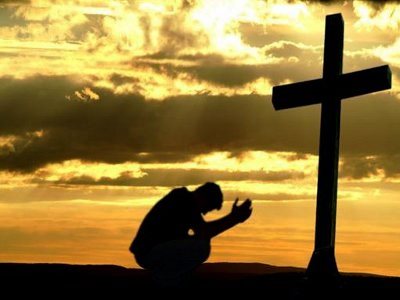 TÍTULOS DAS MINISTRAÇÕESl°dia-18/01-2ª. – Reconhecendo o avivamento2°dia-19/01-3ª. – O equilibrio espiritual3°dia-20/01-4ª. – Quando Deus envia o fogo4°dia-21/01-5ª. – O acesso ao fluir do rio de Deus5°dia-22/01-6ª. – O mover de Deus6°dia-23/01-sáb – As tres unções7°dia-24/01-dom – Icabode – foi-se a glória de Deus8°dia-25/01-2ª. – A intimidade da glória de Deus9°dia-26/01-3ª. – A excelencia da glória10°dia-27/01-4ª. – Mantendo a fome pela presença de Deus11°dia-28/01-5ª. – Cativos pelo amor12°dia-29/01-6ª. – Sinais dos que amam a Deus13°dia-30/01-sáb – Amando a presença de Deus14°dia-31/01-dom – O pentecostes15°dia-01/02-2ª. – Princípios de uma vida pródiga16°dia-02/02-3ª. – O irmão do filho pródigo17°dia-03/02-4ª. – Fatores de crescimento espiritualDo livro “AVIVAMENTO PESSOAL” de Aluízio A. Silva (Pastor da Igreja Videira – Goiás/GO).“Ore, como se tudo dependesse de Deus e trabalhe, como se tudo dependesse de você” (Joel Goldsmith).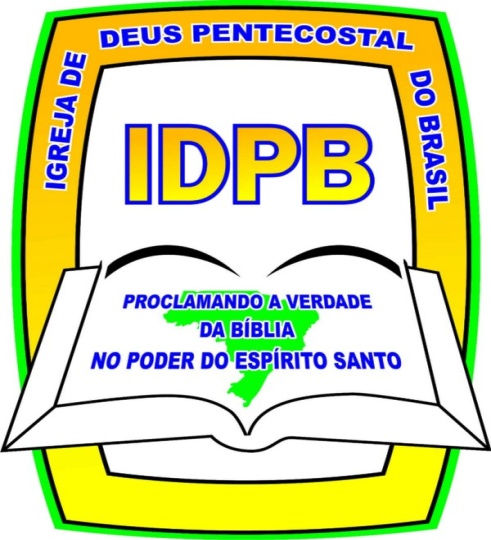 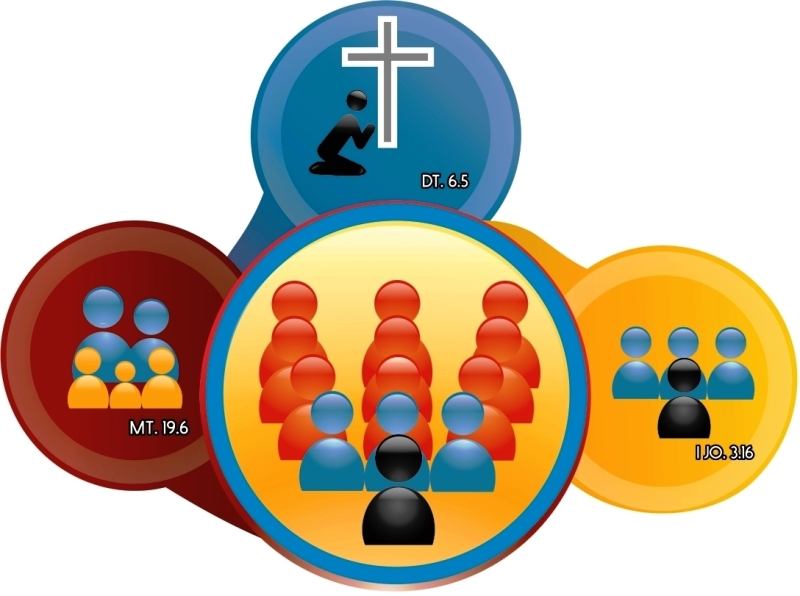 CAPELA CARISMÁTICA=UMA COMUNIDADE EM CÉLULAS=Rua Naper da Silveira (antiga Boa Esperança), 606, Vila da Prata (frente ao CIGS), Manaus/AM.Site: www.idpbcapelacarismatica-ccvp.orgE-mail: mendes-idpb@outlook.comReuniões no templo: Qua 19h. e Dom. às 17 e 19.15h.Nas células: 3ª., 5ª., 6ª. e sáb.Pastores-presidentes e Gab. past. e adm:Neri & Jeanete Campos:99117-8893 & 99103-5075Mendes & Mírian: 99165-7946 & 99166-5491.Coordenadores: Pedro 99196-3027 e Elizeth 99240-4798Financeiro: Misael 99469-9008Atendimento no Gabinete pastoral e admin.:2ª. à 6ª. das 10 às 12h. e das 14 às 19h.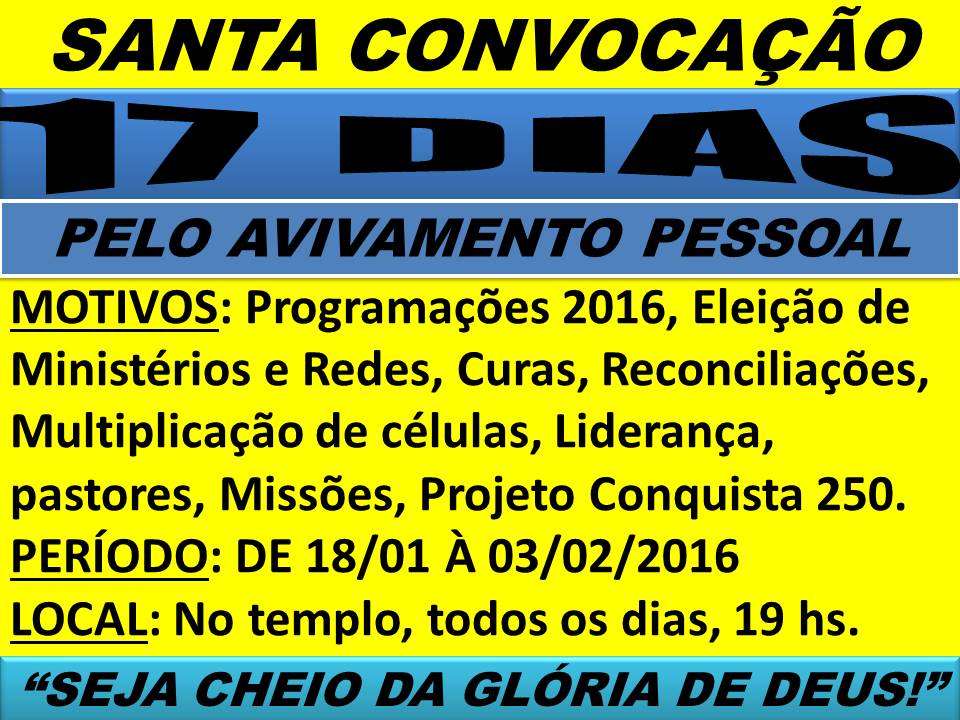 7º. DIA – 24/01/2016 – DOMICABODE – FOI-SE A GLÓRIA DE DEUS!ICABODE – FOI-SE A GLÓRIA DE DEUS! (I Samuel 4:12-22)Nós não queremos simplesmente um prédio bonito para a igreja, queremos a glória de Deus aqui. Não queremos uma palavra bonita, interessante, inusitada ou curiosa, nós queremos a glória de Deus. Nós não queremos simplesmente instrumentos que tocam bonito, pessoas que cantam maravilhosamente, corais e cantores, mas nós queremos a glória de Deus. A coisa mais importante em nossas vidas é a glória da presença de Deus. Aquela unção que nos alimenta, que nos purifica, nos enche de poder e quebra todo o jugo. A glória de Deus é o toque da Sua presença, é sentir o fluir dEle dentro do seu espírito, sentir o ar permeado de Sua doce presença santa e o toque que quebranta a alma. A glória de Deus é sentir o fogo queimar dentro de seu espírito, é como o rio de águas vivas que flui de dentro do seu interior. Se a glória de Deus estiver aqui, o que tocar se tornará perfeito, aquilo que fizer será bonito. É a glória, a unção do Senhor, que faz a diferença. Por que o Israel perdeu a glória de Deus?l. AO USAR A DEUS EM VEZ DE SER USADO POR ELE (I Samuel 4:3)Eles estavam no meio da batalha e então mandaram o sacerdote trazer a arca. Eles imaginavam que se o móvel estivesse no meio deles eles teriam vitória contra o inimigo. O que é isso meus queridos? Isso se chama superstição. Quando você resolve usar as coisas de Deus como se fossem amuletos da sorte, quando você usa Deus sem se preocupar em ser usado por Ele, a glória de Deus se vai. Quando você pede oração, mas não deseja mudar de vida, quando você pede a bênção, mas não deseja o abençoador, a glória de Deus se vai.Quem faz uma campanha e não quer mudar de vida, está tentando usá-lO. Deus não permite que as Suas coisas e as Suas verdades sejam usadas como amuleto, como algo mágico que nos livre do inimigo. O compromisso dEle é com a santidade, a verdade e a integridade de coração.2. AO HONRAR MAIS A HOMENS DO QUE A DEUS (I Samuel 2.29)Os filhos de Eli tomavam do sacrifício de maneira indevida e mantinham relações sexuais com mulheres na tenda do tabernáculo. Eram filhos do sumo sacerdote, mas tinham uma vida imunda.Por serem seus filhos, Eli não tinha coragem de desagradá-los. Nós perdemos a glória quando pastores resolvem honrar mais os membros do que a Deus. Perdemos a glória de Deus quando o pastor não tem coragem mais de confrontar os membros. O pastor não pode ser refém de ninguém, pois não estamos aqui para agradar a homens.Não importa se é doutor, rico ou famoso, o líder deve confrontar qualquer membro quando for necessário. Se deixarmos de confrontar o erro e o pecado, estamos, na verdade, desonrando a Deus. Se deixarmos de falar com seriedade aos homens, o Senhor deixará de falar conosco. Não permita que seus filhos O desonrem. Isso vale para filhos espirituais e fihos naturais. Aquele que não honra os pais no final das contas não vai honrar os professores, o chefe, o pastor e chegará a hora que irá desonrar a Deus. O pai e a mãe que não confronta o filho com medo de contrariá-lo está, antes de tudo, desonrando a Deus. 3. AO DESEJAR MAIS AS COISAS DO QUE A DEUS (Êxodo 33:12-16)Você pode dizer que ama ao Senhor? Você pode dizer que O deseja? Ou estamos entre aqueles que simplesmente fazem suas campanhas para receber uma bênção?Em I Samuel 4.3 vemos que eles queriam usar a arca porque buscavam apenas as bênçãos de Deus. Não queriam na verdade que o Senhor fosse com eles, queriam só a vitória, a bênção, não queriam Deus. Há muitos assim também. Eles querem um bom casamento, um bom emprego ou uma cura, mas não querem Deus.Você está disposto a tocar no coração de Deus e compartilhar da intimidade do Todo-Poderoso? Essa intimidade é reservada apenas para aqueles que O amam. 4. AO ARRUMAR SUBSTITUTOS (2 Crônicas 12.5-10)Há muitas maneiras de se deixar o Senhor. É possível deixarmos o Senhor e continuarmos frequentando a igreja. Existe muito crente desviado frequentando o culto de domingo. Mas é desviado do propósito de Deus, da consagração e da santidade.Deus abomina aparência sem realidade. Aos crentes de Sardes, Ele disse que tinham nome de que viviam, mas estavam mortos (Apocalipse 3.1). Hoje há muitos que têm nome de que vivem ou são avivados, mas o veredicto de Deus é que estão mortos.Nós também não queremos só aparência, queremos a realidade. Não queremos apenas ser uma grande igreja, mas uma igreja viva cheia da glória de Deus. De nada adianta ter muitos crentes, se esses crentes não manifestam a glória de Deus.Não basta ter a igreja cheia de gente cantando, sentindo arrepio, ficando empolgados, mas ao saírem, o cristianismo fica aqui dentro do prédio. A casa dela não é uma extensão da igreja, o salário dela não é uma extensão da sua fé, a ética dela não está impregnando sua vida. De que adianta? Já não me contento mais só em ter igrejas cheias, isso é pouco, eu quero que toda a Terra seja cheia da glória do Senhor.Nós queremos uma igreja de vencedores. Uma igreja assim é uma igreja que traz a glória de Deus. São brasas incendiárias espalhadas por Ele. Estamos aqui para uma revolução, silenciosa, a revolução da glória do Senhor.